CỘNG HÒA XÃ HỘI CHỦ NGHĨA VIỆT NAM
Độc lập - Tự do - Hạnh phúcLỊCH CÔNG TÁC TUẦNTừ ngày: 31/04/2024 đến ngày 06/04/2024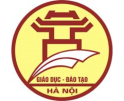 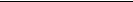 THCS YÊN MỸPHÒNG GDĐT HUYỆN THANH TRÌ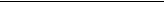 Thanh Trì, ngày 31 tháng 04 năm 2024Phối hợpĐịa điểmNội dung công việcHọ và tênThứ Hai 01/04Trường THCS Yên MỹTrực lãnh đạoTrường THCS Yên MỹTrực lãnh đạoTrường THCS Yên mỹTrực lãnh đạo	Trường THCS Ngũ HiệpChấm HSNKThứ Ba 02/04Trường THCS Yên MỹTrực lãnh đạoTrường THCS Yên MỹTrực lãnh đạoTrường THCS Yên MỹTrực lãnh đạoTrường THCS Yên MỹTrực lãnh đạoThứ Tư 03/04Trường THCS Tam HiệpDự chuyên đề ToánTrường THCS Yên MỹTrực lãnh đạoTrường THCS Yên MỹTrực lãnh đạoTrường THCS Yên MỹTrực lãnh đạoThứ Năm 04/04Trường THCS Yên MỹTrực lãnh đạoTrường THCS YYên MỹTrực lãnh đạoTrường THCS Yên MỹTrực lãnh đạoTrường THCS Yên MỹTrực lãnh đạo	1/2Chủ Nhật 31 04 2024 10:25:15 SAGiờPhạm Văn Thắng07:3014:00Tạ Văn Hùng07:3013:45Phạm Văn Thắng07:3014:00Tạ Văn Hùng07:3014:00Phạm Văn Thắng08:0014:00Tạ Văn Hùng07:3014:00Phạm Văn Thắng07:3014:00Tạ Văn Hùng07:3014:00Phối hợpĐịa điểmNội dung công việcHọ và tênThứ Sáu 05/04Trường THCS Yên MỹTrực lãnh đạoTrường THCS Yên MỹTrực lãnh đạoTrường THCS  Yên MỹTrực lãnh đạoTrường THCS Yên MỹTrực lãnh đạoThứ Bảy 06/04Trường THCS Yên MỹTrực lãnh đạoTrường THCS Yên MỹTrực lãnh đạoTrường THCS Yên MỹTrực lãnh đạoTrường THCS Yên MỹTrực lãnh đạoHIỆU TRƯỞNGPhạm Văn Thắng2/2Chủ Nhật 31 04 2024 10:25 15 SAGiờPhạm Văn Thắng08:0014:00Tạ Văn Hùng07:3014:00Phạm Văn Thắng07:0014:00Tạ Văn Hùng07:3014:00